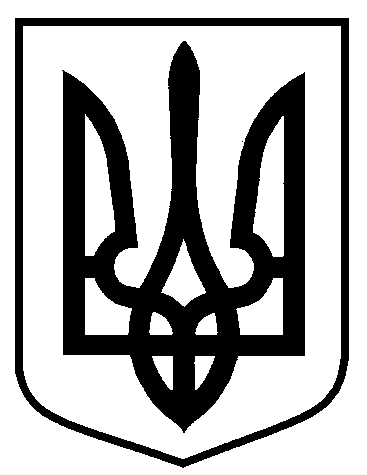 Сумська міська радаВиконавчий комітетРІШЕННЯЗ метою впорядкування розміщення тимчасових споруд для здійснення підприємницької діяльності на території міста Суми, враховуючи пропозиції засідання комісії з питань звільнення земельних ділянок від незаконно встановлених тимчасових споруд для здійснення підприємницької діяльності на території міста Суми (протокол від 16.05.2018 № 10), відповідно до Порядку звільнення земельних ділянок від незаконно встановлених тимчасових споруд для здійснення підприємницької діяльності на території міста Суми, затвердженого рішенням Сумської міської ради від 25.07.2012 № 1668-МР             (зі змінами), керуючись частиною першою статті 52 Закону України «Про місцеве самоврядування в Україні», виконавчий комітет Сумської міської ради ВИРІШИВ:Управлінню архітектури та містобудування Сумської міської ради (Кривцов А.В.) вжити заходів щодо попередження про звільнення земельних ділянок від незаконно встановлених тимчасових споруд згідно з додатком. 2. У разі невиконання власником тимчасової споруди вимог щодо усунення порушень чинного законодавства України та неприведення земельної ділянки у попередній стан, комісії з питань звільнення земельних ділянок від незаконно встановлених тимчасових споруд для здійснення підприємницької діяльності  на території міста Суми (Войтенко В.В.) вжити відповідних заходів.3. Контроль за виконанням даного рішення покласти на першого заступника міського голови Войтенка В.В.Міський голова 								О.М. ЛисенкоКривцов 700-103Розіслати: до справи, членам комісії.                     	Додатокдо рішення виконавчого комітетувід 10.07.2018 № 383 ПЕРЕЛІКтимчасових споруд, які підлягають демонтажу		В.о. начальника управлінняархітектури та містобудування Сумської міської ради						 О.О. Бондаренковід 10.07.2018 № 383Про звільнення земельних ділянок від незаконно встановлених тимчасових споруд для здійснення підприємницької діяльності на території міста Суми№з/пОб’єкт АдресаВласник(користувач)12341.Тимчасова споруда жовтого кольору «Кредит кафе»вул. Кооперативна,  біля буд. 1Невідомий2.Тимчасова споруда  (літній майданчик кафе «Kashta»)вул. Кооперативна,  біля буд. 1Невідомий3.Тимчасова споруда сіро-коричневого кольорувул. Новомістенська, біля буд. 4Невідомий4.Тимчасова споруда (зупинка громадського транспорту)вул. 20 років Перемоги, біля буд. 2 (зупинка громадського транспорту «Перша міська клінічна лікарня»Невідомий5.Тимчасова споруда жовто-білого кольору («Овочі та фрукти»)вул. Петропавлівська, біля буд. 74 (перехрестя пров. Огарьова –              вул. Петропавлівська)Невідомий6.Тимчасова споруда жовто-білого кольору («Кондитерські вироби»)вул. Петропавлівська, біля буд. 74 (перехрестя вул. Олександра  Аніщенка –                       вул. Петропавлівська)Невідомий